Publicado en Ciudad de México el 16/06/2020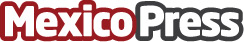 SF Bay Coffee una gran opción para consentir a papá en su díaSF Bay Coffee es una exclusiva marca de café gourmet y de especialidad con la misión de crecer la familia más grande del mundo en México, desde la planta hasta la taza. Su portafolio cuenta con una gran variedad de presentaciones, ideales para consentir a papa en su díaDatos de contacto:Alejandra Armenta Becerril5575765180Nota de prensa publicada en: https://www.mexicopress.com.mx/sf-bay-coffee-una-gran-opcion-para-consentir-a Categorías: Nutrición Gastronomía Sociedad Entretenimiento Consumo Jalisco Quintana Roo Ciudad de México http://www.mexicopress.com.mx